MEMORANDUM SHPJEGUES PËRUDHËZIMIN ADMINISTRATIV NR.xx/2024 PËRUNIFIKIMIN E TAKSAVE GJYQËSORE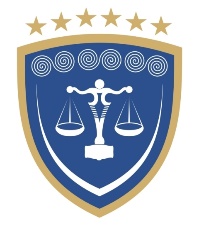 REPUBLIKA E KOSOVËSREPUBLIKA KOSOVA – REPUBLIC OF KOSOVOKËSHILLI GJYQËSOR I KOSOVËSSUDSKI SAVET KOSOVA - KOSOVO JUDICIAL COUNCIL1. Qëllimi i hartimit të aktit normativeMe këtë udhëzim administrativ synohet që të përcaktohen tarifat e taksave gjyqësore si dhe mënyra e pagesës së tyre, në procedurat që zhvillohen në gjykatat e Republikës së Kosovës.Ky udhëzim administrativ është i  zbatueshëm në tërë sistemin gjyqësor të Kosovës.Udhëzimi Administrativ përcakton mënyrën e pagesës së taksave, mbledhjen e taksave me rastin e dorëzimit të parashtresave si dhe pasojat në rast të mos pagesës së taksës, udhëzimi parasheh afatin kohor brenda të cilit duhet të ekzekutohet pagesa e taksës gjyqesore për parashtresën e paraqitur në gjykatë.Në pjesën e dytë të draft udhëzimit administrativ është e paraqitur tabela e cila është e organizuar në formën që përmban artikullin, vlerën e kërkesës si dhe taksën gjyqësore që duhet të paguhet.2. Arsyetimi i aktit normativeArsyeja e hartimit të këtij draft udhëzimi administrativ është nevoja që të përfshihen procedura shtesë si dhe të bëhet harmonizimi i draftit me legjislacionin në fuqi.Draft udhëzimi administrativ synon të rregulloj dhe të sjellë konsistencë në procesin e taksave gjyqësore si dhe në krahasim me udhëzimin administrativ i cili është ende në fuqi është e konsideruar e nevojshme përditësimi i parashtresave në përputhje me legjislacionin në fuqi. Si risi që është paraparë më këtë udhëzim administrativ janë disa lloje të parashtresave për të cilat nuk paguhet taksa si të tilla numërojmë; kërkesa për alimintacion dhe mbajtje, kërkesa për marrjen e certifikatës së dënimeve penale online nga e – Kosova, propozimi për dorëzimin e fëmijëve në procedurën përmbarimore etj.Si risi tjetër që është paraparë në draft udhëzimin është shtuar procedura përmbarimore, si dhe tarifat e taksës gjyqësore për Gjykatën Komerciale. Gjithashtu me draft udhëzimin tarifat e taksës gjyqësore janë përshtatur me dinamiken e punës në gjykatë.3. Kohëzgjatja e konsultimit publik Përmes procesit të konsultimeve me publikun, synohet transparenca dhe ofrohet mundësia e pjesëmarrjes së publikut dhe palëve të interesuara në procesin e hartimit të Udhëzimi Administrativ për unifikimin e taksave gjyqësore.Këshilli fton të gjithë profesionistët e interesuar që të paraqesin komentet apo sugjerimet e tyre, për përmirësimin e draftit të kësaj rregullore. Kohëzgjatja e konsultimit publik është pesëmbëdhjetë (15) ditë kalendarike, përkatësisht deri me 6 mars 2024.4. Informatat në lidhje me personin kontaktues për konsultim publikTë gjithë pjesëmarrësit e publikut dhe palët e interesuara  mund t’i japin komentet dhe sugjerimet e tyre brenda afatit të përcaktuar për konsultim publik për  këtë draft të udhëzimit administrativ, përmes postës elektronike në këtë e-mail adresë: kgjk@rks-gov.net